Daffodil Day 2013 – Order FormTo place departmental orders on Sexton Campus please contact Linda Seamone, Engineering, 5269 Morris Street, Room 108, linda.seamone@dal.ca.On Studley and Carleton campuses, please contact Maya Churbaji, Human Resources, Henry Hicks Building, Room 150, maya.churbaji@dal.ca.Please send an email with the following information:Name of Department: _______________________________________Contact Name and telephone: ________________________________Departmental orders for all campuses should be picked up on Wednesday, March 20, 2013 between 11:30 am and 2:30 pm. at:Sexton Campus – Room 108, EngineeringStudley & Carleton Campuses – Lord Dalhousie Room, Henry Hicks BuildingPLEASE BRING EXACT CHANGE AND MAKE ANY CHEQUES PAYABLE TO CANADIAN CANCER SOCIETY.THANK YOU FOR YOUR SUPPORT!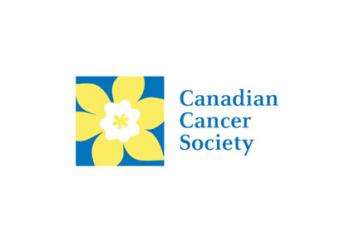 Employee Name# of BunchesTotal Cost (# X $8.00)Date PaidTOTAL # OF BUNCHES